上海派森诺生物科技股份有限公司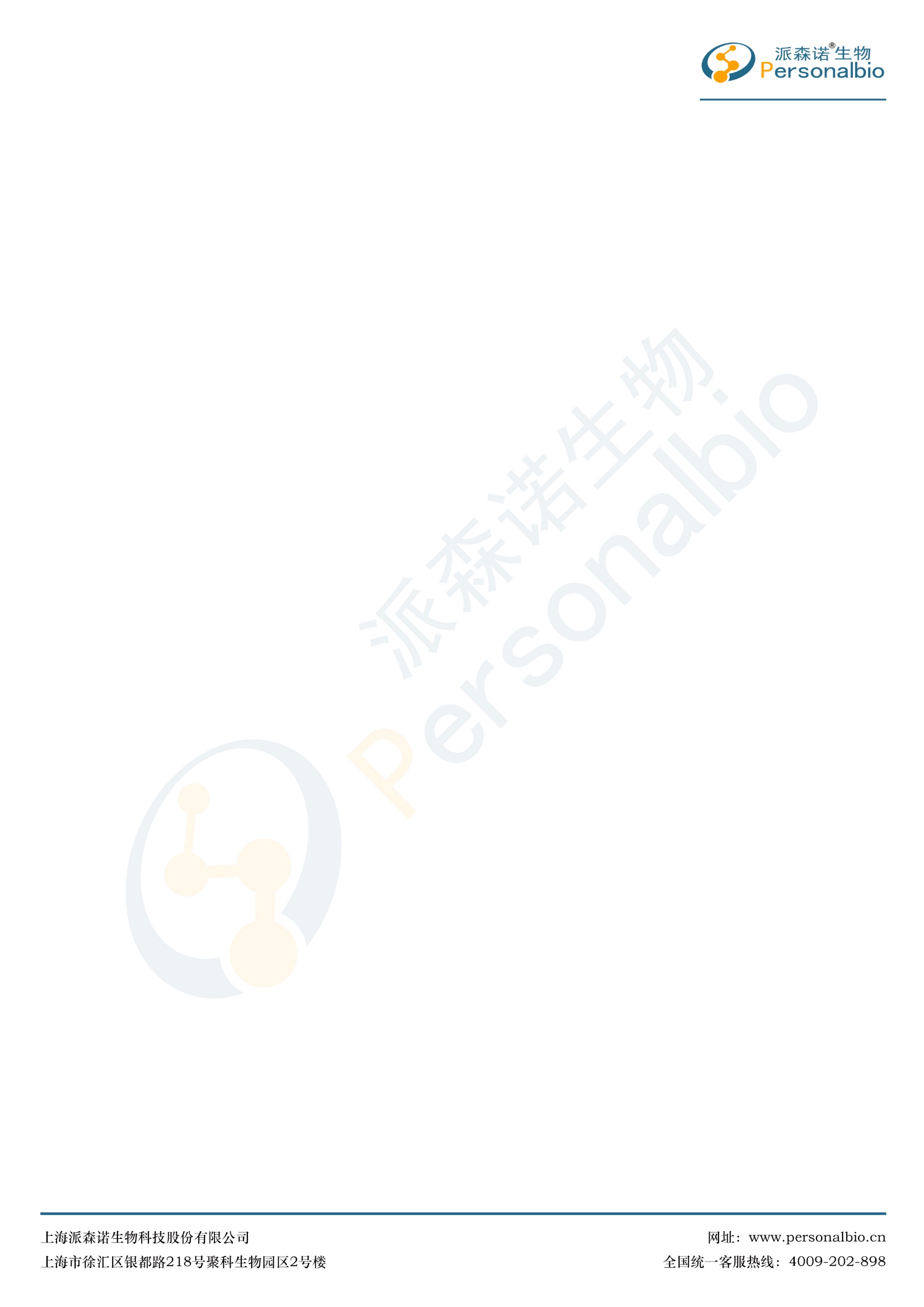 2019年校园招聘简章一、我们是谁？成立于2011年4月，致力于为健康医学、生命科学等领域提供基因测序技术服务的高新技术企业。2013年通过高新技术企业认证，公司下设独立医学检验所，并于2016年获卫计委颁发的《医疗机构执业许可证》。2016年公司挂牌新三板（证券简称派森诺；代码837170），2017年入驻国家健康医疗大数据（南京）中心。上海、南京、青岛设有4家子公司，拥有Illumina、Life、PacBio等先进的基因测序平台，是国内少数同时运营Sanger测序、NGS和SMRT测序平台的企业。肠道微生物测序、基因组测序、转录组测序领域处于行业领先水平，具有自主研发技术和成果，已取得授权及受理发明专利、软件著作权100余项，合作项目论文多次发表在Nature、Lancet等生物科学、医学权威期刊。2017年，加入“中国百万人群基因组计划”，入驻国家健康医疗大数据中心。派森诺始终秉承“解析序列 诠释生命”的企业使命，公司业务覆盖全国，远涉澳洲、欧洲和美洲，在国内28个省市成立办事处，与全国600多所高校、130多家医院及科研机构建立紧密合作关系。二、我们为您所提供的：三、联系我们：地址：上海市徐汇区银都路218号聚科生物园区2号楼（200231）联系电话：021-64502808转人力资源部网址：http://www.personalbio.cn简历投递：邮箱：hr@personalbio.cn关注招聘公众号：派森诺招聘，点击“2019年校园招聘”。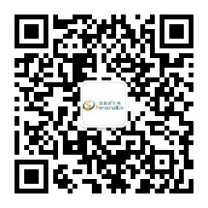 2019年校园招聘岗位如下：更多职位信息，欢迎联系我们！联系电话：021-64502808转人力资源部邮箱：hr@personalbio.cn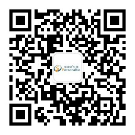 关注招聘公众号：派森诺招聘 点击“2019年校园招聘”。我们期待与你一起解开生命的密码，智探未来！岗位工作职责岗位要求工作地点数量高通量销售工程师负责公司科研服务、医学检验业务的销售及市场推广工作。硕士以上学历。生物、农学、动物科学、医学、遗传学等相关专业。热爱销售工作，能吃苦耐劳，责任心强。全国50一代测序销售工程师负责公司科研服务、医学检验业务的常规测序产品的销售及市场推广工作。本科以上学历。生物、农学、动物科学、医学、遗传学等相关专业。热爱销售工作，能吃苦耐劳，责任心强。上海10产品经理负责医学检验、科研服务基因测序产品的战略发展规划，制定产品年度拓展计划，产品的定位、设计、新产品开发及产品升级。博士学历，生物、农学、动物科学、医学、遗传学等相关专业 。上海南京5研发工程师/项目主管负责研发项目的开展、实施、完善、结题等，负责技术的收集与整理，了解最新的技术进展和市场行情。硕士以上，博士优先。生物、农学、动物科学、医学、遗传学等相关专业 。上海10技术支持负责公司科研服务、医学检验项目的售前、售后的技术支持工作及公司服务项目的市场推广活动，主持公司各类技术讲座等。硕士及以上学历，生物、农学、动物科学、医学、遗传学等相关专业，具有扎实的专业知识，英语能力强，能流利阅读翻译专业英文文献。上海北京15生物信息分析工程师对公司各平台基因测序的数据进行分析，负责公司相关项目的生物信息数据的收集、整理及分析挖掘。本科以上，硕士/博士优先，生物信息、生物学等相关专业，熟悉编程语言及分析流程。上海15实验技术员负责公司科研服务、医学检验实验室各测序平台的运行及各类项目的分子生物学实验操作。本科及以上学历，生物、农学、动物科学、医学、遗传学等相关专业，具有扎实的专业知识，动手能力强。上海南京青岛40项目运营专员跟进项目进度和交付，及时反馈并协调解决项目管理过程中出现的问题，以保证项目顺利进行。本科以上学历，生物相关专业，要求具备英文听说读写能力，积极主动、细致严谨，良好的沟通协调能力，责任心和执行能力。上海南京10市场专员负责市场推广，产品调研、开发及相关文献整理，负责对外客户的技术支持及产品解答。本科及以上学历，生物、医学、遗传学等相关专业,有肿瘤分子生物学背景的优先考虑。南京3